Câu 1 (6 điểm): Mục đích của đánh giá tác động xã hội (SIA) là gì? Để tiến hành đánh giá tác động xã hội cần thực hiện các bước đánh giá như thế nào? Cho ví dụ minh họa từ một dự án cụ thể mà em biết?Câu 2 (4điểm): Ứng dụng phân tích 3 quan điểm xã hội học trong việc thiết kế 1 công trình công cộng mà em biết tại Tp.Hồ Chí Minh.Ngày biên soạn: 8.7.2022 	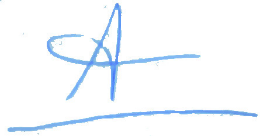 Giảng viên biên soạn đề thi: Nguyễn Thị Lan Anh	 Ngày kiểm duyệt:  10/7/2022Trưởng  Phó Bộ môn kiểm duyệt đề thi: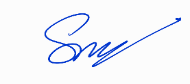 Ths.Cao Đình Sơn TRƯỜNG ĐẠI HỌC VĂN LANGTRƯỜNG ĐẠI HỌC VĂN LANGĐỀ THI KẾT THÚC HỌC PHẦNĐỀ THI KẾT THÚC HỌC PHẦNĐỀ THI KẾT THÚC HỌC PHẦNĐỀ THI KẾT THÚC HỌC PHẦNĐỀ THI KẾT THÚC HỌC PHẦNĐỀ THI KẾT THÚC HỌC PHẦNĐỀ THI KẾT THÚC HỌC PHẦNĐỀ THI KẾT THÚC HỌC PHẦNĐỀ THI KẾT THÚC HỌC PHẦNKHOA KIẾN TRÚCKHOA KIẾN TRÚCKHOA KIẾN TRÚCKHOA KIẾN TRÚCHọc kỳ:3Năm học:Năm học:2021 - 20222021 - 20222021 - 2022Mã họcphần: DAR0270           Tên học phần:  Xã hội học Kiến trúc           Tên học phần:  Xã hội học Kiến trúc           Tên học phần:  Xã hội học Kiến trúc           Tên học phần:  Xã hội học Kiến trúcTín chỉ: 2Tín chỉ: 2Tín chỉ: 2Tín chỉ: 2Khóa: …….Khóa: …….Mã nhóm lớp HP: 213_DAR0270_01213_DAR0270_02- Đề thi số: - Đề thi số: 0101- Mã đề thi: - Mã đề thi: - Mã đề thi: ………Thời gian làm bài:75(phút)75(phút)75(phút)75(phút)75(phút)75(phút)75(phút)75(phút)75(phút)75(phút)Hình thức thi:Tự luận – Sinh viên được sử dụng tài liệu.Tự luận – Sinh viên được sử dụng tài liệu.Tự luận – Sinh viên được sử dụng tài liệu.Tự luận – Sinh viên được sử dụng tài liệu.Tự luận – Sinh viên được sử dụng tài liệu.Tự luận – Sinh viên được sử dụng tài liệu.Tự luận – Sinh viên được sử dụng tài liệu.Tự luận – Sinh viên được sử dụng tài liệu.Tự luận – Sinh viên được sử dụng tài liệu.Tự luận – Sinh viên được sử dụng tài liệu.